                                                                                                                                                                                                        О Т К Р Ы Т О Е    А К Ц И О Н Е Р Н О Е     О Б Щ Е С Т В О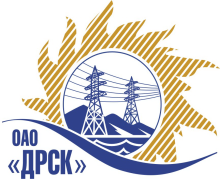 ПРОТОКОЛрассмотрения заявокПРЕДМЕТ ЗАКУПКИ:Открытый запрос предложений на право заключения Договора на выполнение работ:  «Комплекс работ для оформления документов о правах на земельные участки для выполнения мероприятий по подключению новых потребителей до 150 кВт» для нужд филиала ОАО «ДРСК»  «Хабаровские электрические сети».Закупка проводится согласно ГКПЗ 2014г. года, раздела  2.2.1 «Услуги ТПиР» № 1500 на основании указания ОАО «ДРСК» от  02.04.2014 г. № 78.Плановая стоимость закупки: 5 000 000,00  руб. без НДС.         ПРИСУТСТВОВАЛИ: постоянно действующая Закупочная комиссия 2-го уровня.ВОПРОСЫ, ВЫНОСИМЫЕ НА РАССМОТРЕНИЕ ЗАКУПОЧНОЙ КОМИССИИ: О признании предложений соответствующими условиям закупки.О предварительной ранжировке предложенийО проведении переторжкиРАССМАТРИВАЕМЫЕ ДОКУМЕНТЫ:Протокол вскрытия конвертов от 21.04.2014г. № 270/УТПиР-ВИндивидуальное заключение Новикова С.В.Индивидуальное заключение Моториной О.А.Индивидуальное заключение Лаптева И.А.ВОПРОС 1 «О признании предложений соответствующими условиям закупки»ОТМЕТИЛИ:Предложения ООО "РосГСК" (690035, Приморский край, г. Владивосток, ул. Калинина, д. 49 "А", офис 404), ООО "ДАЛЬГЕОКОМ" (680000, Россия, Хабаровский край, г. Хабаровск, пер. Кустарный, д. 8, оф. 2), ООО "КИ-Партнер" (680028, Россия, Хабаровский край, г. Хабаровск, ул. Серышева, д. 22, оф. 316), ОАО "ДВ АГП" (680000, Россия, Хабаровский край, г. Хабаровск, ул. Шеронова, д. 97), ООО "Геотрансинжиниринг" (119049, г. Москва, ул. Мытная, дом 28, стр. 3, пом. 2, комн. 4)  признаются удовлетворяющим по существу условиям закупки. Предлагается принять данные предложения к дальнейшему рассмотрению.ВОПРОС 2  «О предварительной ранжировке предложений Участников закупки»ОТМЕТИЛИ:В соответствии с требованиями и условиями, предусмотренными извещением о закупке и Закупочной документацией, предлагается ранжировать предложения следующим образом: ВОПРОС 3 «О проведении переторжки»ОТМЕТИЛИ:Закупочная комиссия полагает целесообразным проведение переторжки.РЕШИЛИ:1. Признать предложения ООО "РосГСК" (690035, Приморский край, г. Владивосток, ул. Калинина, д. 49 "А", офис 404), ООО "ДАЛЬГЕОКОМ" (680000, Россия, Хабаровский край, г. Хабаровск, пер. Кустарный, д. 8, оф. 2), ООО "КИ-Партнер" (680028, Россия, Хабаровский край, г. Хабаровск, ул. Серышева, д. 22, оф. 316), ОАО "ДВ АГП" (680000, Россия, Хабаровский край, г. Хабаровск, ул. Шеронова, д. 97), ООО "Геотрансинжиниринг" (119049, г. Москва, ул. Мытная, дом 28, стр. 3, пом. 2, комн. 4)  соответствующими условиям закупки.2.  Утвердить предварительную ранжировку предложений:1 место: ООО "РосГСК"   г. Владивосток;2 место: ООО "ДАЛЬГЕОКОМ"    г. Хабаровск;3 место: ООО "КИ-Партнер"    г. Хабаровск;4 место: ООО "Геотрансинжиниринг"     г. Москва;5 место: ОАО "ДВ АГП"   г. Хабаровск;3.  Провести переторжку.Пригласить к участию в переторжке следующих участников: ООО "РосГСК"   г. Владивосток, ООО "ДАЛЬГЕОКОМ"    г. Хабаровск,  ООО "КИ-Партнер"    г. Хабаровск,  ООО "Геотрансинжиниринг"     г. Москва, ОАО "ДВ АГП"   г. Хабаровск.Определить форму переторжки: заочная.Назначить переторжку на 27.05.2014 в 16:00 час. (благовещенского времени).Место проведения переторжки: электронный сейф площадки b2b-energo.Техническому секретарю Закупочной комиссии уведомить участников, приглашенных к участию в переторжке о принятом комиссией решенииДАЛЬНЕВОСТОЧНАЯ РАСПРЕДЕЛИТЕЛЬНАЯ СЕТЕВАЯ КОМПАНИЯУл.Шевченко, 28,   г.Благовещенск,  675000,     РоссияТел: (4162) 397-359; Тел/факс (4162) 397-200, 397-436Телетайп    154147 «МАРС»;         E-mail: doc@drsk.ruОКПО 78900638,    ОГРН  1052800111308,   ИНН/КПП  2801108200/280150001№ 270/УТПиР-Р               город  Благовещенск.05.2014г.№Наименование участника и его адресПредмет и общая цена заявки на участие в запросе предложений1ООО "РосГСК" (690035, Приморский край, г. Владивосток, ул. Калинина, д. 49 "А", офис 404)Цена: 5 000 000,00 руб. (цена без НДС)(5 900 000,00 рублей с учетом НДС).Цена (участка до 1000 м): 97 000,00 руб. (цена без НДС)(114 460,00 рублей с учетом НДС).Срок начала работ: с момента заключения договора.Срок завершения работ: до 31.12.2014г.Условия оплаты: Заказчик оплачивает выполненные работы в течение 30 календарных дней, следующих за месяцем, в котором выполнены работы, после подписания обеими сторонами акта выполненных работ.Предложение действительно до 30 июня 2014г. 2ООО "ДАЛЬГЕОКОМ" (680000, Россия, Хабаровский край, г. Хабаровск, пер. Кустарный, д. 8, оф. 2)Цена: 5 000 000,00 руб. (цена без НДС)(5 900 000,00 рублей с учетом НДС).Цена (участка до 1000 м): 99 079,00 руб. (НДС не облагается)Срок начала работ: с момента заключения договора.Срок завершения работ: до 31.12.2014г.Условия оплаты: Заказчик оплачивает выполненные работы в течение 30 календарных дней, следующих за месяцем, в котором выполнены работы, после подписания обеими сторонами акта выполненных работ.Предложение действительно до 30 июня 2014г.3ООО "КИ-Партнер" (680028, Россия, Хабаровский край, г. Хабаровск, ул. Серышева, д. 22, оф. 316)Цена: 5 000 000,00 руб. (цена без НДС)(5 900 000,00 рублей с учетом НДС).Цена (участка до 1000 м): 105 000,00 руб. (цена без НДС)(123 900,00 рублей с учетом НДС).Срок начала работ: с момента заключения договора.Срок завершения работ: до 31.12.2014г.Условия оплаты: Заказчик оплачивает выполненные работы в течение 30 календарных дней, следующих за месяцем, в котором выполнены работы, после подписания обеими сторонами акта выполненных работ.Предложение действительно до 01 августа 2014г.4ООО "Геотрансинжиниринг" (119049, г. Москва, ул. Мытная, дом 28, стр. 3, пом. 2, комн. 4)Цена: 4 924 260,34 руб. (цена без НДС)(5 810 627,20 рублей с учетом НДС).Цена (участка до 1000 м): 140 693,15 руб (цена без НДС)(166 017,92 рублей с учетом НДС).Срок начала работ: с момента заключения договора.Срок завершения работ: до 31.12.2014г.Условия оплаты: Заказчик оплачивает выполненные работы в течение 30 календарных дней, следующих за месяцем, в котором выполнены работы, после подписания обеими сторонами акта выполненных работ.Предложение действительно до 11 сентября 2014г.5ОАО "ДВ АГП" (680000, Россия, Хабаровский край, г. Хабаровск, ул. Шеронова, д. 97)Цена: 5 000 000,00 руб. (цена без НДС)(5 900 000,00 рублей с учетом НДС).Цена (участка до 1000 м): 204 079,85 руб. (цена без НДС)(240 814,22 рублей с учетом НДС).Срок начала работ: с момента заключения договора.Срок завершения работ: до 31.12.2014г.Условия оплаты: Заказчик оплачивает выполненные работы в течение 30 календарных дней, следующих за месяцем, в котором выполнены работы, после подписания обеими сторонами акта выполненных работ.Предложение действительно до 20 июня 2014г.Ответственный секретарьТехнический секретарь________________________________________________О.А. МоторинаК.В. Курганов